School calendar 2023/24 UKSchool calendar 2023/24 UKSchool calendar 2023/24 UKSchool calendar 2023/24 UKSchool calendar 2023/24 UKSchool calendar 2023/24 UKSchool calendar 2023/24 UKSchool calendar 2023/24 UKSchool calendar 2023/24 UKSchool calendar 2023/24 UKSchool calendar 2023/24 UKSchool calendar 2023/24 UKSchool calendar 2023/24 UKSchool calendar 2023/24 UKSchool calendar 2023/24 UKSchool calendar 2023/24 UKSchool calendar 2023/24 UKSchool calendar 2023/24 UKSchool calendar 2023/24 UKSchool calendar 2023/24 UKSchool calendar 2023/24 UKSchool calendar 2023/24 UKSchool calendar 2023/24 UKSchool calendar 2023/24 UKSchool calendar 2023/24 UKSchool calendar 2023/24 UKSchool calendar 2023/24 UKSchool calendar 2023/24 UKSchool calendar 2023/24 UK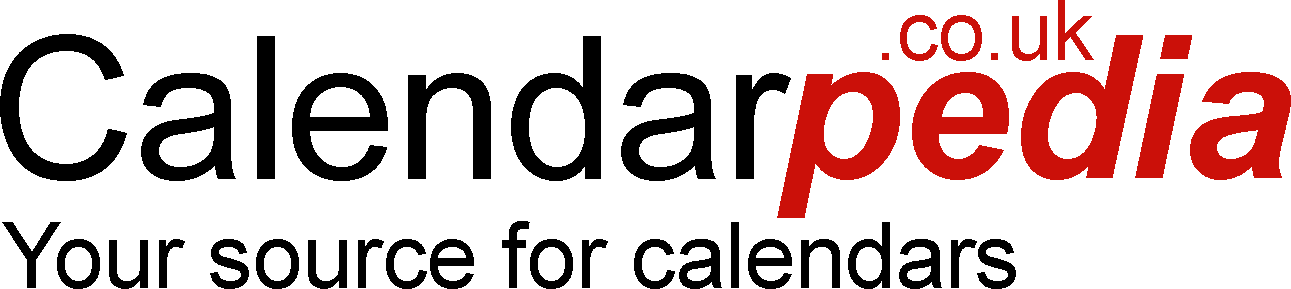 August 2023August 2023August 2023August 2023August 2023August 2023August 2023August 2023September 2023September 2023September 2023September 2023September 2023September 2023September 2023September 2023September 2023October 2023October 2023October 2023October 2023October 2023October 2023October 2023October 2023October 2023November 2023November 2023November 2023November 2023November 2023November 2023November 2023November 2023November 2023November 2023WkMoTuWeThFrSaSuWkMoTuWeWeThFrSaSuWkMoTuWeWeThFrSaSuWkMoTuWeWeThFrSaSuSu311234563512339144112345532789101112133645667891040234456784567889101112123314151617181920371112131314151617419101111121314154613141515161718191934212223242526273818192020212223244216171818192021224720212222232425262635282930313925262727282930432324252526272829482728292930443031December 2023December 2023December 2023December 2023December 2023December 2023December 2023December 2023January 2024January 2024January 2024January 2024January 2024January 2024January 2024January 2024January 2024February 2024February 2024February 2024February 2024February 2024February 2024February 2024February 2024February 2024March 2024March 2024March 2024March 2024March 2024March 2024March 2024March 2024March 2024March 2024WkMoTuWeThFrSaSuWkMoTuWeWeThFrSaSuWkMoTuWeWeThFrSaSuWkMoTuWeWeThFrSaSuSu48123112334567512349123349456789102891010111213146567789101110456678910105011121314151617315161717181920217121314141516171811111213131415161717511819202122232442223242425262728819202121222324251218192020212223242452252627282930315293031319262728282913252627272829303131April 2024April 2024April 2024April 2024April 2024April 2024April 2024April 2024May 2024May 2024May 2024May 2024May 2024May 2024May 2024May 2024May 2024June 2024June 2024June 2024June 2024June 2024June 2024June 2024June 2024June 2024July 2024July 2024July 2024July 2024July 2024July 2024July 2024July 2024July 2024July 2024WkMoTuWeThFrSaSuWkMoTuWeWeThFrSaSuWkMoTuWeWeThFrSaSuWkMoTuWeWeThFrSaSuSu141234567181123452212271233456771589101112131419678891011122334556789288910101112131414161516171819202120131415151617181924101112121314151629151617171819202121172223242526272821202122222324252625171819192021222330222324242526272828182930222728292930312624252626272829303129303131Bank holidays 2023/24 IrelandBank holidays 2023/24 IrelandBank holidays 2023/24 IrelandBank holidays 2023/24 IrelandBank holidays 2023/24 IrelandBank holidays 2023/24 IrelandBank holidays 2023/24 IrelandBank holidays 2023/24 IrelandBank holidays 2023/24 IrelandBank holidays 2023/24 IrelandBank holidays 2023/24 IrelandBank holidays 2023/24 IrelandBank holidays 2023/24 IrelandBank holidays 2023/24 IrelandBank holidays 2023/24 IrelandBank holidays 2023/24 IrelandBank holidays 2023/24 IrelandBank holidays 2023/24 IrelandBank holidays 2023/24 IrelandBank holidays 2023/24 IrelandBank holidays 2023/24 IrelandBank holidays 2023/24 IrelandBank holidays 2023/24 IrelandBank holidays 2023/24 IrelandBank holidays 2023/24 IrelandBank holidays 2023/24 IrelandBank holidays 2023/24 IrelandBank holidays 2023/24 IrelandBank holidays 2023/24 IrelandBank holidays 2023/24 IrelandBank holidays 2023/24 IrelandBank holidays 2023/24 IrelandBank holidays 2023/24 IrelandBank holidays 2023/24 IrelandBank holidays 2023/24 IrelandBank holidays 2023/24 IrelandBank holidays 2023/24 IrelandBank holidays 2023/24 IrelandBank holidays 2023/24 Ireland7th August ‘237th August ‘237th August ‘237th August ‘23August Bank HolidayAugust Bank HolidayAugust Bank HolidayAugust Bank HolidayAugust Bank Holiday26 December ‘2326 December ‘2326 December ‘2326 December ‘23St. Stephen’s DaySt. Stephen’s DaySt. Stephen’s DaySt. Stephen’s DaySt. Stephen’s DaySt. Stephen’s Day5th February ‘245th February ‘245th February ‘245th February ‘24St. Brigid’s Day TBCSt. Brigid’s Day TBCSt. Brigid’s Day TBCSt. Brigid’s Day TBCSt. Brigid’s Day TBCSt. Brigid’s Day TBCSt. Brigid’s Day TBC6 May ‘246 May ‘246 May ‘246 May ‘24May Bank HolidayMay Bank HolidayMay Bank HolidayMay Bank HolidayMay Bank Holiday25 December ‘2325 December ‘2325 December ‘2325 December ‘23Christmas DayChristmas DayChristmas DayChristmas DayChristmas Day1 January ‘241 January ‘241 January ‘241 January ‘24New Year’s DayNew Year’s DayNew Year’s DayNew Year’s DayNew Year’s DayNew Year’s Day18th March ‘2418th March ‘2418th March ‘2418th March ‘24St. Patrick’s DaySt. Patrick’s DaySt. Patrick’s DaySt. Patrick’s DaySt. Patrick’s DaySt. Patrick’s DaySt. Patrick’s Day3rd June ‘243rd June ‘243rd June ‘243rd June ‘24June Bank Holiday TBCJune Bank Holiday TBCJune Bank Holiday TBCJune Bank Holiday TBCJune Bank Holiday TBC© Calendarpedia®   www.calendarpedia.co.uk© Calendarpedia®   www.calendarpedia.co.uk© Calendarpedia®   www.calendarpedia.co.uk© Calendarpedia®   www.calendarpedia.co.uk© Calendarpedia®   www.calendarpedia.co.uk© Calendarpedia®   www.calendarpedia.co.uk© Calendarpedia®   www.calendarpedia.co.uk© Calendarpedia®   www.calendarpedia.co.uk© Calendarpedia®   www.calendarpedia.co.uk© Calendarpedia®   www.calendarpedia.co.uk© Calendarpedia®   www.calendarpedia.co.uk© Calendarpedia®   www.calendarpedia.co.uk© Calendarpedia®   www.calendarpedia.co.uk© Calendarpedia®   www.calendarpedia.co.uk© Calendarpedia®   www.calendarpedia.co.uk© Calendarpedia®   www.calendarpedia.co.uk© Calendarpedia®   www.calendarpedia.co.uk© Calendarpedia®   www.calendarpedia.co.uk© Calendarpedia®   www.calendarpedia.co.ukData provided ‘as is’ without warrantyData provided ‘as is’ without warrantyData provided ‘as is’ without warrantyData provided ‘as is’ without warrantyData provided ‘as is’ without warrantyData provided ‘as is’ without warrantyData provided ‘as is’ without warrantyData provided ‘as is’ without warrantyData provided ‘as is’ without warrantyData provided ‘as is’ without warrantyData provided ‘as is’ without warrantyData provided ‘as is’ without warrantyData provided ‘as is’ without warrantyData provided ‘as is’ without warrantyData provided ‘as is’ without warrantyData provided ‘as is’ without warrantyData provided ‘as is’ without warrantyData provided ‘as is’ without warrantyData provided ‘as is’ without warrantyData provided ‘as is’ without warranty